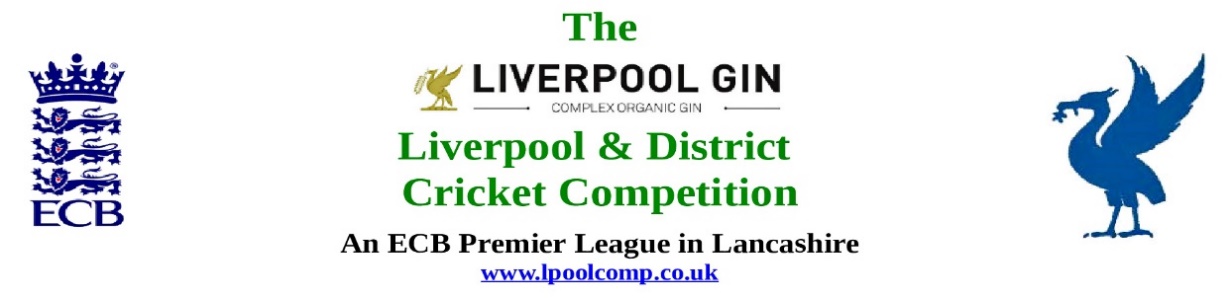 L&DCC SPECIAL GENERAL MEETING TO ELECT THE CHAIR OF THE L&DCCThe meeting, was held on Tuesday 13th  August at 7.30 pm at Firwood-Bootle CC in accordance with the L&DCC Constitution Pages 47 and 48 Sections 7 and 8,  having been called on Friday 12th July 2019 under the terms of the website posting http://www.lpoolcomp.co.uk/notice_board.php?id=3350 and e-mail circulation to all club Chairs and Secretaries.AGENDAItem 1. Welcome from Eric Hadfield, L&DCC President and Chair of this meeting.Item 2. Roll Call by Chris Weston L&DCC Secretary.Item 3. Opening RemarksItem 4. Voting by full member clubs on the single proposal to this meeting  “To conduct an election for the now vacant post of Chair of the L&DCC for a period of time from the date of this meeting to the date of L&DCC AGM 2021, a period of circa seventeen months.”Item 5. Closing RemarksHard copies of this agenda had been distributed to all club delegates to this SGMCopies of Handbook 2019 were available to all.7.30pmItem 1. WelcomeEric Hadfield (EH) , L&DCC President and Chair of this meeting welcomed club representatives to this meeting.EH called on the L&DCC Secretary Chris Weston (CW) to call the roll and to go through the structure of this meeting.Item 2. Roll CallCW asked club representatives to switch their mobile ’phones off or to silent for the duration of the meeting.CW noted that, under the terms of the L&DCC Constitution, attendance at this meeting was mandatory for full member clubs but optional for Associate Member clubs.He made the point that the L&DCC remained a highly democratic organisation. Neither individuals nor M/C could make changes on a whim, the 36 full member clubs decided what changes the L&DCC was to make only after due process, processes that were set out in proper detail in our Constitution. This structure had served us well for decades. We had “due processes” and a firmly “bottom up” structure, we were not a “top down” organisation.CW called the roll:LG L&DCC 2019:Roll-Call of Member Clubs; Special General Meeting13th August  2019		Firwood-Bootle Cricket Club.Item 3. Opening RemarksCW continued making three basic points:Legitimacy chain for this meetingJW had resigned as L&DCC Chair at a M/C meeting held on 11th July 2019 after discussion there of the recent and multiple actions of Mike Dixon.Following this resignation M/C (i) immediately and unanimously noted its intention to call an L&DCC Special General Meeting (SGM) to elect a new Chair and  (ii) again unanimously and formally nominated JW to stand as Chair at this SGM and (iii)  offered JW the post of Acting Chair until the date of the SGM. This was designed to challenge Mike Dixon through due process, put JW and the M/C into the hands of the clubs  and allow the L&DCC to deal promptly with MD’s challenges and then move on.This SGM was formally called on Friday 12th July 2019 in accordance with the L&DCC Constitution Pages 47 and 48 Sections 7 and 8,  under the terms of the website posting http://www.lpoolcomp.co.uk/notice_board.php?id=3350, this calling was also e-mailed  to all club Chairs and Secretaries.On Friday 12th July 2019 JW formally accepted in writing his nomination as Chair by M/C, this was to go forward to the SGM, he also formally accepted in writing the post of Acting Chair of the L&DCC for the interim period.CW formally showed the meeting hard copies of all the relevant paperwork.Voting procedures  at this meetingCW noted again that this was covered in detail by the Constitution pages 47 and 48 Sections 7 and 8, only full member clubs could vote, proxy votes were not allowed.The vote would be decided by a simple majority, each full member club had one vote, the vote would be by a show of hands holding the blue laminated voting card provided for each club.There would be two tellers, one from M/C - the L&DCC Treasurer Peter Fleetwood, and one chosen at random from club representatives. CW noted in real time that Orrell Red Triangle CC had two representatives at this meeting and asked if one of them would consent to be a teller. Orrell Red Triangle CC agreed to assist the meeting in this way.Simple choice what path do we take?CW continued, expressing the view that there was a simple and binary choice to be made here by full member clubs :Either to continue in the existing L&DCC ECB Premier League form as exemplified by John Williams and the current M/C,Or to make major changes to the present structure and functioning of the L&DCC.JW RemarksJW wished to speak to club representatives before the vote took place. He would not be making an election address, but he wanted to apologise to clubs for dragging their representatives here and also wanted to explain to them why he resigned.JW explained that for him it all began on the morning of Saturday 6th July. Whilst driving to Northop Hall to umpire their game with Fleetwood Hesketh, he received a phone call from Mike Dixon.  MD informed him that he was going to stand against him as Chairman of the Comp at the AGM in January because he believed, amongst other things, that the Liverpool Competition needed sorting out and that he was the man for the job. This was followed by a series of texts from MD to JW. Contrary to what had been stated elsewhere MD did state that he was going to stand for Chairman and JW had received written confirmation of this from MD in these texts.Immediately following the 6th July, it became clear to JW that MD was intent on getting involved in matters of the Competition including representing a player and then an umpire in different cases and making approaches to individuals and clubs both within and outside of the Comp. He explained to the Management Committee that it was not in the League’s interests to wait until January for a challenge and he would resign now and force a new election.  A M/C meeting had been convened 11/07/19 to discuss MD’s actions. M/C felt that all this from MD was damaging the L&DCC and could not be allowed to drag on until AGM 2020. The most important thing was that the L&DCC needed running and we also needed to work with the ECB and the LCF, we could not continue in this way. That was why JW had resigned and M/C had acted in this way. JW had published nothing in the interim but was happy to answer any questions from the clubs right now, it was important to get this sorted.Were there any questions? Birkenhead Park asked where JW was in his two-year cycle as Chair. JW replied that he had been “up for re-election” at AGM 2020. CW noted that the election period now before this meeting was until AGM 2021 to prevent this whole process rapidly repeating itself in the autumn before AGM 2020 with more damage to the L&DCC. JW noted that he was effectively foregoing  about 5 months of a two-year period in office from January 2020 under the terms of this SGM proposal.There were no further questions.The Chair moved the meeting to the vote.Item 4. Voting by full member clubs on the single proposal to this meeting:CW read the proposal to the meeting.“To conduct an election for the now vacant post of Chair of the L&DCC for a period of time from the date of this meeting to the date of L&DCC AGM 2021, a period of circa seventeen months.”FOR         		John Williams as L&DCC Chair      30 votes.          AGAINST 		John Williams as L&DCC Chair        0 votes.ABSTENTIONS                                                		   3 votes.The tellers agreed.John Williams was overwhelmingly re-elected as Chair of the L&DCC until AGM 2021 by the clubs this evening.The margin was greater than 4:1 being 91% of all clubs voting and 83% of all full member clubs.Item 5. Closing RemarksEH thanked club representatives for their attendance and, on a personal note, informed the L&DCC that he would not be standing for re-election as President of the L&DCC at AGM 2020. He had served for the last twelve years and felt it was time to retire.The meeting closed at 7.47pmAppendix 1LG-L&DCC Calendar 2019; Provisional Dates of Meetings.2020 Appendix 2LG-L&DCC Calendar 2019; Provisional Dates of Meetings.FULL MEMBERCRICKET CLUB:Present/ absentASSOCIATE MEMBERCRICKET CLUB:Present/ absent1AINSDALE BIRCHFIELD PARK2ALDERGOODLASS3BIRKENHEAD PARKMAWDESLEY4BOOTLEMERSEYSIDE CULTURAL AND CRICKET 5BURSCOUGHPRESCOT & ODYSSEY6CALDYSKELMERSDALE7COLWYN BAYSOUTH LIVERPOOL8FLEETWOOD HESKETH9FORMBY10HIGHFIELD11HIGHTOWN ST MARYS12LEIGH13LIVERPOOL14LYTHAM15MAGHULL16NEW BRIGHTON17NEWTON le WILLOWS18NORLEY HALL19NORTHERN20NORTHOP HALL21OLD XAVERIANS22ORMSKIRK23ORRELL RED TRIANGLE24PARKFIELD LISCARD25PRESTATYN26RAINFORD27RAINHILL28ST. HELENS TOWN29SEFTON PARK30SOUTHPORT AND BIRKDALE 31SOUTHPORT TRINITY32SPRING VIEW33SUTTON34WALLASEY35WAVERTREE36WIGANJanuary 2019FebruaryMarchAprilMayJune:JulyAugustSeptemberOctoberNovemberDecember19th April Good Friday Bank Holiday  22nd April Easter Monday Bank Holiday6th  May Early May Bank Holiday        27th May Spring Bank Holiday  26th  Aug Summer Bank Holiday 	AGM/SGM    Feeder League     sub-Co’s    M/C    Season Start/End     Captains   Annual Presentations    LCFJanuary 2020 MeetingDateVenueTimeMeetingDateVenueTimeAGM 2019Tues  Jan 15th  Bootle 7.30pmSub-Co’scircaMon August 19th    tba7.00 pmSub Co’sMonJan 21st Bootle7.00pmM/CTues August 27th    Bootle1.00pmM/CMon  Jan 28th   Bootle 1.00pmFeeder-LeagueS&D ACLThur Sept 26th Bootle7.00pmMoU 1 LCFTuesFeb 12th  L&DCC club tba?2-4pmSub-Co’scircaMon Sept 23rd   tba7.00 pmSub-Co’s circaMon Feb 18th  tba7.30pmM/CMon Sept 30th  Bootle1.00pmM/CMon Feb 25th Bootle 1.00pmEoS SGM Tues Oct 8th Sefton Park7.30pmFeeder-LeagueS&D ACLMon  March 11thBootle2.00pmAnnual PresentationsProvisionalFriOct 11th BootletbaSub-Co’s +ARSecs circaMon March 18thtba7.00pmSub-Co’scircaMon Oct 21st     tbapmM/CMon March 25th  Bootle1.00pmM/CMon Oct 28th Bootle4.00pmCaptain’s EveningTuesMarch 26th   Bootle5.30pm3rd XI EoS SGM Mon Nov 5th Alder 7.30pmPre-Season SGMMON April 8th   Bootle 7.00 pmLCB MoU 3?Thur Nov 14th  Old Trafford?2-4pmSub-Co’scircaMon April 23rd   tba pmM/C AGM papers tbaBootle4.00pmM/CMonApril 29th Bootle1.00pmSub-Co’s?Mon Nov 18th tbaSub-Co’scircaMonMay 20th    tba7.00 pmM/CMon Nov 25th Bootle1.00pmM/CThurMay 30th Bootle2.00pmSub-Co’s?Mon Dec 9th tbaSub-Co’scircaMon June 17th   tba 7.00 pmM/CMon Dec 16th Bootle1.00pmM/CMon June 24th  Bootle1.00pmAGM 2020Tues  Jan 14th 2020Bootle 7.30pmLCF MoU 2?Thur July 18th  Old Trafford? 2-4pm?Sub-Co’s?Mon Jan 20th tbaSub-Co’scircaMon July 22nd   tba7.00 pmM/CMon  Jan 27th Bootle4.00pmM/CMon July 29th   Bootle1.00pm